                                                                                                                                                                                                                                                                                                                                                                                                                                                                                                                                                                                                                                                                                                                                                                                                                                                                                                                                                                                                                                                                                                                                                                                                                                                                                                                                                                                                                                                                                                                                                                                                                                                                              	MESTSKÁ ČASŤ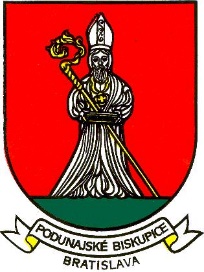 BRATISLAVA – PODUNAJSKÉ BISKUPICETrojičné námestie 11, 825 61 BratislavaMateriál určený na rokovanie: Miestnej rady dňa : 			07.07.2020Miestneho zastupiteľstva dňa : 	14.07.2020Kontrola plnenia uznesení prijatých na zasadnutí Miestneho zastupiteľstvaMestskej časti Bratislava Podunajské Biskupice dňa 26.05.2020Predkladá: 							Materiál obsahuje:Mgr. Zoltán Pék				                      	- vyjadrenie miestnej rady a komisií starosta                                                                               	- návrh uznesenia							    	- dôvodová správa                                                                                            	- kontrola plnenia uzneseníZodpovedná:Ing. Mariana PáleníkovaprednostkaSpracoval:Mgr. Ján Špačekvedúci oddelenia organizačného a vnútornej správy(z podkladov príslušných oddelení a referátov)
Vyjadrenie miestnej rady ( zasadnutie dňa 07.07.2020 )UZNESENIE č. 40/2020/MRMiestna rada odporúča miestnemu zastupiteľstvu schváliť predložený návrh uznesenia.Vyjadrenie komisiíKomisia finančná, podnikateľských činností a obchodu :neprejednávalaKomisia sociálnych vecí a zdravotníctva :neprejednávalaKomisia školstva, kultúry, mládeže a športu :neprejednávalaKomisia územného plánu, výstavby, životného prostredia, odpadov a cestného hospodárstva :neprejednávalaNávrh uznesenia( Na schválenie uznesenia je potrebný súhlas nadpolovičnej väčšiny prítomných poslancov )Uznesenie č. : .........................Miestne zastupiteľstvo Mestskej časti Bratislava – Podunajské Biskupice po prerokovaní:b e r i e   n a   v e d o m i e  predloženú kontrolu plnenia uznesení prijatých na svojom zasadnutí dňa 26.05.2020.	K bodu 01)	Otvorenie.UZNESENIE č. 167/2018-2022Miestne zastupiteľstvo Mestskej časti Bratislava – Podunajské Biskupices c h v a ľ u j enávrhovú komisiu v zložení: 	Mgr. Barbora Lukáčová - predseda, 	Ing. Ildikó Virágová, 	Pavol Kubišoverovateľov zápisnice:  		Mgr. Stanislav Koiš,Izabella Jéghs c h v a ľ u j enávrh programu rokovania.K bodu 02)	Kontrola plnenia uznesení zo zasadnutia MiZ dňa 10.02.2020.UZNESENIE č. 168/2018-2022Miestne zastupiteľstvo Mestskej časti Bratislava – Podunajské Biskupiceb e r i e   n a   v e d o m i epredloženú kontrolu plnenia uznesení prijatých na svojom zasadnutí dňa 10.02.2020.	K bodu 03)  	Správa o kontrolnej činnosti miestnej kontrolórky za rok 2019.UZNESENIE č. 169/2018-2022Miestne zastupiteľstvo mestskej časti Bratislava - Podunajské Biskupice po prerokovaní predloženého materiálub e r i e   n a   v e d o m i eSprávu o kontrolnej činnosti miestnej kontrolórky mestskej časti Bratislava - Podunajské Biskupice za rok 2019.K bodu 04)	Návrh plánu kontrolnej činnosti miestneho kontrolóra na II. polrok 2020..UZNESENIE č. 170/2018-2022Miestne zastupiteľstvo mestskej časti Bratislava - Podunajské Biskupice po prerokovaní predloženého Návrhu plánu kontrolnej činnosti miestneho kontrolóra mestskej časti Bratislava - Podunajské Biskupice na II. polrok 2020s c h v a ľ u j ePlán kontrolnej činnosti miestneho kontrolóra mestskej časti Bratislava-Podunajské Biskupice na II. polrok 2020.K bodu 05)	Záverečný účet MČ Bratislava – Podunajské Biskupice, Správa o výsledku hospodárenia a výročná správa za rok 2019, vrátane stanoviska miestneho kontrolóra.UZNESENIE č. 171/2018-2022Miestne zastupiteľstvo Mestskej časti Bratislava – Podunajské Biskupice  s c h v a ľ u j eCeloročné hospodárenie bez výhrad Záverečný účet Mestskej časti Bratislava – Podunajské Biskupice za rok 2019 3.)  Prevod zostatku finančných operácií  vo výške   715 816,22   €  do rezervného fondu  b e r i e   n a   v e d o m i e Rozbor rozpočtového hospodárenia Mestskej časti Bratislava – Podunajské Biskupice za  rok  2019Stanovisko miestneho kontrolóra  k  záverečnému účtu Mestskej časti Bratislava – Podunajské Biskupice  za rok 2019Správu nezávislého audítora z overenia ročnej účtovnej závierky Mestskej časti Bratislava – Podunajské Biskupice za rok 2019Plnenie:	Záverečný účet MČ Bratislava – Podunajské Biskupice bol po dobu povinného zverejnenia vyvesený na úradnej tabuli a je zverejnený na webovom sídle mestskej časti. K bodu 06)	Návrh na použitie finančných prostriedkov z Rezervného fondu Mestskej časti Bratislava - Podunajské Biskupice.UZNESENIE č. 172/2018-2022Miestne zastupiteľstvo Mestskej časti Bratislava – Podunajské Biskupices c h v a ľ u j e použitie finančných prostriedkov z Rezervného fondu Mestskej časti Bratislava - Podunajské Biskupice vo výške  1 089 280  Eur na: 7.  Projekt Mapový geografický informačný systém výške 5 940 € Vybudovanie studne za účelom starostlivosti o trávnik a zabezpečenie vody pre potreby  areálu Tryskáč vo výške 2 300 €Spolufinancovanie vozidla pre triedený odpad 4 040 € Spolufinancovanie projektu „Zníženie energetickej náročnosti budovy ZŠ Vetvárska“        24 000 € Rekonštrukcia stravovacej jednotky ZŠ Podzáhradná 153 000 € Rekonštrukcia miestnych komunikácií vo výške 200 000 € nasledovne:Lotyšská ulica komplet aj s príjazdovou cestou k zdravotnému strediskuBaltská ulicaĎalšie ulice podľa poradia určeného v akčnom pláne investícií (Bodrocká, Hronská)Rekonštrukcia detských ihrísk vo výške 125 000 € nasledovne:Kompletná rekonštrukcia detského ihriska BaltskáKompletná rekonštrukcia detského ihriska IpeľskáRekonštrukcia detského ihriska PodzáhradnáLikvidácia detského ihriska na Baltskej ulici a dvoch detských ihrísk na Ipeľskej ulici, pričom použiteľné hracie prvky vyhovujúce súčasnej norme previezť a nainštalovať na detské ihrisko Dudvážska, alebo podľa rozhodnutia komisie, ktorá bude vytvorená zo zodpovedných zamestnancov úradu a poslancov.Revitalizácia 4 oddychových zón na sídlisku Medzi jarkami vo výške 200 000 €.Projektová dokumentácia na rekonštrukciu strechy, zateplenia fasády a rekonštrukciu elektrických rozvodov na ZŠ Bieloruská vo výške 25 000 €.Dofinancovanie „Zeleného srdca Podunajských Biskupíc“ vo výške 150 000 €.Architektonická súťaž a projektová dokumentácia vo výške 150 000 € na:Revitalizácia územia vymedzeného ulicami Podzáhradná 49 – 39 a Uzbecká – parcela registra „C“ č. 5478/30 v k. ú. Podunajské Biskupice (plocha pri pošte) a priľahlého územia a následnú realizáciu projektuRevitalizácia územia vymedzeného ulicami Hronská a Latorická – parcela registra „C“ č. 5539/1 v k. ú. Podunajské Biskupice (plocha vedľa Gymnázia F. G. Lorcu) a priľahlého územia a následnú realizáciu projektu.Komplexná rekonštrukcia detského ihriska na Bodrockej ulici vo výške 50 000 €.Plnenie:7. Splnené. Faktúra uhradená v zmysle platnej zmluvy.8. V realizácii. Vrt studne realizovaný, prebiehajú súvisiace práce – šachta, elektrina, čerpadlo.9.  Prebieha 2. kolo vyhodnocovania, Enviro fondu. 10. Prebehlo výberové konanie na zhotoviteľa, Zmluva o dielo podpísaná. Bola zahájená realizácia . Termín ukončenia 15.08. 2020.11.  Prebieha výberové konanie v štádiu doplnenia - vysvetlenia ponúk.12. Prebieha výberové konanie - bolo doplnené o vysvetlenie mimoriadne nízkej cenovej ponuky. Boli zaslané oznámenia o výsledku. Je pripravovaná Zmluva o dielo.13. Boli prerokované možnosti riešenia so zástupcami poslancov, p. prednostkou a p. Jankovskou. Bolo zistené, že schválené finančné prostriedky sú pre body a) – d) nepostačujúce. Je nutné navrhnúť priority riešenia.14. Toho času sa pripravujú podklady pre spracovanie procesu VO.15.  Pripravujú sa podklady na výzvu na zhotoviteľa projektovej dokumentácie.16.  Dopracováva sa časť projektu: Cyklodopravná trasa.17.  Miestny úrad zabezpečí riešenie v zmysle platného územného plánu.18. V súlade s bodom 13 - Bolo zistené, že schválené finančné prostriedky sú nepostačujúce. Je nutné navrhnúť priority riešenia.K bodu 07)	Zmena č. 1 číselného a programového rozpočtu Mestskej časti Bratislava - Podunajské Biskupice na rok 2020.UZNESENIE č. 173/2018-2022Miestne zastupiteľstvo Mestskej časti Bratislava – Podunajské BiskupiceA.  s c h v a ľ u j e   1.)     zmenu č. 1  číselného a programového rozpočtu  Mestskej časti Bratislava -                 Podunajské  Biskupice na rok 2020 v nasledovnej štruktúre                                                      B.  b e r i e   n a   v e d o m i e1.)  medzipoložkový presun finančných prostriedkov2.)  presun finančných prostriedkov medzi funkčnými  klasifikáciami alebo programami                                                        C.  b e r i e   n a   v e d o m i ePredpokladané viazanie výdavkov pri  výpadku príjmov v dôsledku pandémiu SARS -Cov-2Plnenie: Rozpočet mestskej časti bol upravený v zmysle schváleného uznesenia príslušným rozpočtovým opatrením.K bodu 08)	Návrh Všeobecne záväzného nariadenia č. ... /2020 Mestskej časti Bratislava – Podunajské Biskupice, ktorým sa ruší všeobecne záväzné nariadenie mestskej časti Bratislava - Podunajské Biskupice č. 11/2009 o pravidlách prevádzkového poriadku Športového areálu Tryskáč Podunajské Biskupice zo dňa 15. 12. 2009UZNESENIE č. 174/2018-2022Miestne zastupiteľstvo Mestskej časti Bratislava – Podunajské Biskupices c h v a ľ u j evšeobecne záväzné nariadenie Mestskej časti Bratislava – Podunajské Biskupice č.1/2020 zo dňa 26.05.2020, ktorým sa ruší všeobecne záväzné nariadenie mestskej časti Bratislava - Podunajské Biskupice č. 11/2009 o pravidlách prevádzkového poriadku Športového areálu Tryskáč Podunajské Biskupice zo dňa 15. 12. 2009. Plnenie:	Splnené. Schválené VZN bolo po dobu povinného vyhlásenia vyvesené na úradnej tabuli, bolo podpísané starostom mestskej časti a zverejnené na webovom sídle mestskej časti.K bodu 09)	Návrh Prevádzkového poriadku – športový areál Tryskáč.	UZNESENIE č. 175/2018-2022Miestne zastupiteľstvo Mestskej časti Bratislava – Podunajské BiskupiceA: s c h v a ľ u j e :Prevádzkový poriadok Športového areálu Tryskáč v znení prijatých pozmeňujúcich návrhovB: ž i a d a :prednostku miestneho úradu o zabezpečenie technických podmienok pre možnosti uskutočnenia všetkých zákonom stanovených spôsobov platieb (hotovosť, platobná karta, bankový prevod, platobná brána, atď.).K bodu 10)	Návrh Všeobecne záväzného nariadenia hlavného mesta Slovenskej republiky Bratislavy č: ..../2020 z ... 2020 o nakladaní s komunálnymi odpadmi a drobnými stavebnými odpadmi na území hlavného mesta Slovenskej republiky Bratislavy.UZNESENIE č. 176/2018-2022Miestne zastupiteľstvo Mestskej časti Bratislava – Podunajské BiskupiceO d p o r ú č aMestskému zastupiteľstvu schváliť návrh Všeobecne záväzného nariadenia hlavného mesta Slovenskej republiky Bratislavy č /2020 z /2020 o nakladaní s komunálnymi odpadmi a drobnými stavebnými odpadmi na území hlavného mesta Slovenskej republiky Bratislavy s pripomienkami:1. V znení § 2 ods. 1 navrhujeme terminológiu danú zákonom o odpadoch a tento novo definovaný pojem „pôvodca odpadu“ zmeniť na „pôvodca komunálneho odpadu" v texte, keďže pôvodca odpadu je definovaný priamo v zákone o odpadoch.2. V znení § 3 ods. 16 navrhujeme nasledovné doplnenie:„Oprávnená osoba je právnická osoba alebo fyzická osoba-podnikateľ, ktorá má s hlavným mestom uzatvorenú zmluvu podľa osobitného predpisu18* na vykonávanie zberu vrátane mobilného zberu a prepravy komunálnych odpadov, s výnimkou biologicky rozložiteľného kuchynského a reštauračného odpadu od prevádzkovateľa kuchyne. Oprávnenou osobou na zber odpadov z obalov a odpadov z neobalových výrobkov je právnická osoba alebo fyzická osoba-podnikateľ, ktorá má okrem zmluvy podľa predchádzajúcej vety uzatvorenú aj zmluvu s organizáciou zodpovednosti výrobcov pre obaly a odpady z neobalových výrobkov, s ktorou má hlavné mesto uzatvorenú zmluvu na prevádzkovanie systému združeného nakladania s odpadmi z obalov a s odpadmi z neobalových výrobkov. “3. V znení § 3 ods. 6 žiadame o nasledovnú zmenu:„Hlavné mesto zabezpečuje zber a prepravu vianočných stromčekov z domácností v mesiacoch január až február-marec bežného kalendárneho roka zo zberných miest podľa harmonogramu zberu na účely ich zhodnotenia v zmysle hierarchie odpadového hospodárstva. “Ustanovenie § 4 písm. b navrhujeme doplnenie: „označenie, údržbu kontajnera/zbernej nádoby a minimálne jedenkrát ročné dezinfekciu kontajnera, v mimoriadnych situáciách (pandémia) štyrikrát ročne5. V znení § 5 ods. 2, upravujúceho povinnosti pôvodcu a držiteľa, žiadame o nasledovnú zmenu písm. b):„triediť a zhromažďovať komunálny odpad podľa jeho jednotlivých zložiek uvedených v § 2 ods.3 ods.5 a ods. 6 tohto nariadenia ukladaním do vyhradených zberných nádob/kontajnerov/zberných vriec a veľkokapacitných kontajnerov umiestnených na stanovištiach, zberných nádob alebo zberných miestach na to určených hlavným mestom alebo mestskou časťou v súlade s týmto nariadením, “ 6. Ustanovenie § 5 ods. 4 navrhujeme zmeniť nasledovne:„Ak držiteľ odpadu uloží do zbernej nádoby/kontajnera odpad v rozpore s odsekom 2 písm. e) alebo uloží odpad podľa odseku 3 písm. a), oprávnená osoba upozorní na to hlavné mesto a správcu nehnuteľnosti, ktorý zabezpečí odvoz a ďalšie nakladanie odpadu uvedeného v odseku 3 písm. a) v súlade s osobitnými predpismi27). V takom prípade nebude zberná nádoba/kontajner vyprázdnený oprávnenou osobou a odvoz sa bude považovať za vykonaný najneskôr na druhý deň odo dňa nahlásenia správcom o skutočnosti, že odpad podľa ods. 3 písm. a) tohto ustanovenia bol odvezený na ďalšie nakladanie v zmysle osobitných predpisov. “ 7. Ustanovenie § 12 ods. 7 navrhujeme: Vytvoriť možnosť, aby bol interval odvozu zberných vriec na plasty a papier aj častejšie, ako 1 krát za mesiacPlnenie: 	Stanovisko Miestneho zastupiteľstva mestskej časti Bratislava – Podunajské Biskupice zaslané formou výpisu uznesenia hlavnému mestu SR Bratislava dňa 28.05.2020.K bodu 11)	Výročná správa o hospodárení Bytového podniku Podunajské Biskupice, s.r.o. za rok 2019.UZNESENIE č. 177/2018-2022Miestne zastupiteľstvo Mestskej časti Bratislava – Podunajské Biskupiceb e r i e   n a   v e d o m i e  predloženú Výročnú správu o hospodárení Bytového podniku Podunajské Biskupice, s.r.o. za rok 2019.	K bodu 12)	Návrh schválenia zástupcu mestskej časti Bratislava - Podunajské Biskupice do funkcie konateľa obchodnej spoločnosti.UZNESENIE č. 178/2018-2022Miestne zastupiteľstvo Mestskej časti Bratislava – Podunajské Biskupice po prerokovaní  materiálu, na základe § 15 ods. 2 písm. i) zákona SNR č. 377/1990 Zb. o hlavnom meste Slovenskej republiky Bratislave v spojitosti s § 11 ods.4 písm.  l) zákona  SNR č. 369/1990 Zb. o obecnom zriadení  a § 125 ods. 1 písm. f) a g) zákona č. 513/1991 Zb. Obchodný zákonník:o d v o l á v aIng. Ľudmilu Jánošovovú z  funkcie konateľa spoločnosti Bytový podnik Podunajské Biskupice, s.r.o, so sídlom Priekopnícka 19, 821 06 Bratislava, IČO : 35 8153 53.v y m e n ú v a.Ing. Ivetu Györgyovú do funkcie konateľa spoločnosti Bytový podnik Podunajské Biskupice, s.r.o, so sídlom Priekopnícka 19, 821 06 Bratislava, IČO : 35 8153 53 do vyhlásenia a vykonania výberového konania.K bodu 14) 	Návrh nájmu časti pozemku registra „C“ parc. č. 5478/29 o výmere 20 m2 pod letným exteriérovým sedením v nadväznosti na prevádzku „ESPRESSO R&M“ na Korytnickej  3/A, na dobu určitú, t. j. od 15.05.2020 do 15.09.2020 v k. ú. Podunajské Biskupice v prospech prevádzkovateľa: Zuzana Kollárová, Rovinka 299, 900 41 Rovinka ako prípad hodný osobitného zreteľa v zmysle § 9a ods. 9 písm. c) zákona SNR č. 138/1991 Zb. o majetku obcí v znení neskorších predpisov.UZNESENIE č. 179/2018-2022Miestne zastupiteľstvo Mestskej časti Bratislava – Podunajské BiskupiceA:  s c h v a ľ u j e :nájom časti pozemku registra „C“ parc. č. 5478/29 o výmere 20 m2 pod letným exteriérovým sedením v nadväznosti na prevádzku  „ESPRESSO R&M“  na Korytnickej  3/A,  na dobu určitú, t. j. od 01.06.2020 do 15.09.2020 za cenu vo výške 350,81 €  v k. ú. Podunajské Biskupice v prospech prevádzkovateľa: Zuzana Kollárová, Rovinka 299/60A, 900 41 Rovinka ako prípad hodný osobitného zreteľa v zmysle § 9a ods. 9 písm. c) zákona SNR č. 138/1991 Zb. o majetku obcí v znení neskorších predpisov, z dôvodu zachovania poskytovania služieb občanom Mestskej časti Bratislava – Podunajské Biskupice.B:  o d p o r ú č a :starostovi mestskej časti zabezpečiť vypracovanie a následne podpísať nájomnú zmluvu  v zmysle bodu A tohto uznesenia.Plnenie.	V zmysle prijatého uznesenia bola vypracovaná nájomná zmluva na nájom časti pozemku registra „C“ parc. č. 5478/29 o výmere 20 m2 pod letným exteriérovým sedením v nadväznosti na prevádzku „ESPRESSO R&M“ na Korytnickej 3/A, na dobu určitú, t. j. od 01.06.2020 do 15.09.2020 za cenu vo výške 350,81 € v k. ú. Podunajské Biskupice v prospech prevádzkovateľa: Zuzana Kollárová, Rovinka 299/60A, 900 41 Rovinka. Nájomná zmluva bola podpísaná oprávnenými osobami dňa 01.06.2020.K bodu 15)	Návrh na predĺženie bezplatného užívania  časti nebytových priestorov o výmere  152,  na dobu určitú do 30. 04. 2025 v objekte bývalých detských jaslí na Latorickej ul. č. 4 v prospech občianskeho združenia: Materské centrum Podunajské Biskupice, o. z., IČO: 42 174 252, Latorická 4, 821 07 Bratislava.UZNESENIE č. 180/2018-2022Miestne zastupiteľstvo Mestskej časti Bratislava – Podunajské BiskupiceA:   s c h v a ľ u j epredĺženie bezplatného užívania časti nebytových priestorov o výmere 152,  na dobu určitú do 30. 04. 2025 v objekte bývalých detských jaslí na Latorickej ul. č. 4 v prospech občianskeho združenia Materské centrum Podunajské Biskupice, o.z., IČO: 42 174 252, Latorická 4, 821 07 BratislavaB:   o d p o r ú č astarostovi mestskej časti zabezpečiť vypracovanie a následne podpísať dodatok  k nájomnej zmluve o užívaní nebytových priestorov v zmysle bodu A tohto uznesenia.Plnenie:	V zmysle prijatého uznesenia bol vypracovaný dodatok k nájomnej zmluve na predĺženie bezplatného užívania časti nebytových priestorov o výmere 152, 35 m2 na dobu určitú do 30. 04. 2025 v objekte bývalých detských jaslí na Latorickej ul. č. 4 v prospech občianskeho združenia Materské centrum Podunajské Biskupice, o. z., IČO: 42 174 252, Latorická 4, 821 07 Bratislava. Dodatok bol podpísaný oprávnenými osobami 01.06.2020.K bodu 16)	Návrh prechodu nájmu  pozemku registra „C“ parc. č. 5590/117 o výmere 16 m2 na Dudvážskej ul.  na dobu určitú do 31.05.2046 v k. ú. Podunajské Biskupice  v prospech: Henrieta Naništová, rod.: Puhová, Kazanská 12152/3A, 821 06 Bratislava ako prípad hodný osobitného zreteľa v zmysle § 9a ods. 9 písm. c) zákona SNR č. 138/1991 Zb. o majetku obcí v znení neskorších predpisov.UZNESENIE č. 181/2018-2022Miestne zastupiteľstvo Mestskej časti Bratislava – Podunajské BiskupiceA:   s c h v a ľ u j e :prechod nájmu pozemku registra „C“ parc. č. 5590/117 o výmere 16 m2  na Dudvážskej ul.  na dobu určitú do  31.05.2046 za cenu vo výške 64,- €/rok v k. ú. Podunajské Biskupice  v prospech: Henrieta Naništová, rod. Puhová, Kazanská 12152/3A, 821 06 Bratislava  ako prípad hodný osobitného zreteľa v zmysle § 9a ods. 9 písm. c) zákona SNR č. 138/1991 Zb. o majetku obcí v znení neskorších predpisov z dôvodu, že ide o pozemok  zastavaný stavbou – garážou vo vlastníctve nájomcu.B:   o d p o r ú č a :starostovi mestskej časti zabezpečiť vypracovanie a následne podpísať dodatok k nájomnej zmluve v zmysle bodu A tohto uznesenia .Plnenie.	V zmysle prijatého uznesenia bol vypracovaný dodatok k nájomnej zmluve na prechod nájmu pozemku registra „C“ parc. č. 5590/117 o výmere 16 m2 na Dudvážskej ul. na dobu určitú do 31.05.2046 za cenu vo výške 64,- €/rok v k. ú. Podunajské Biskupice v prospech: Henrieta Naništová, rod. Puhová, Kazanská 12152/3A, 821 06 Bratislava. Dodatok bol podpísaný oprávnenými osobami 09.06.2020.K bodu 17)	Návrh nájmu nebytových priestorov v zdravotnom stredisku  na Lotyšskej ul. č. 1 o výmere 53,19 m2  na dobu určitú do 31. 12. 2028 v  k. ú. Podunajské Biskupice v prospech: ROYAL MEDIC – JUNIOR CARE s.r.o., IČO: 46 630 961, Babuškova 2, 821 03 Bratislava ako prípad hodný osobitného zreteľa v zmysle  § 9a ods. 9 písm. c) zákona SNR č. 138/1991 Zb. o majetku obcí v znení neskorších predpisov.UZNESENIE č. 182/2018-2022Miestne zastupiteľstvo Mestskej časti Bratislava – Podunajské BiskupiceA:   s c h v a ľ u j e :nájom  nebytových priestorov v zdravotnom stredisku na Lotyšskej ul. č. 1 o výmere 53,19 m2 na dobu určitú do 31. 12. 2028 za cenu vo výške  4.723,11 €/rok v prospech: ROYAL MEDIC – JUNIOR CARE s.r.o,  IČO: 46 630 961, Babuškova 2, 821 03 Bratislava ako prípad hodný osobitného zreteľa v zmysle  § 9a ods. 9 písm. c) zákona SNR č. 138/1991 Zb. o majetku obcí v znení neskorších predpisov z dôvodu zabezpečenia zdravotnej starostlivosti pre obyvateľov mestskej časti.B:   o d p o r ú č a :starostovi mestskej časti  zabezpečiť vypracovanie a následne podpísať nájomnú zmluvu v zmysle bodu A tohto uznesenia .Plnenie:	V zmysle prijatého uznesenia bola vypracovaná nájomná zmluva na nájom nebytových priestorov v zdravotnom stredisku na Lotyšskej ul. č. 1 o výmere 53,19 m2 na dobu určitú do 31. 12. 2028 za cenu vo výške 4.723,11 €/rok v prospech: ROYAL MEDIC – JUNIOR CARE s.r.o, IČO: 46 630 961, Babuškova 2, 821 03 Bratislava. Žiadateľ podal žiadosť o podpísanie nájomnej zmluvy až od 01.08.2020.K bodu 18)	Návrh nájmu nebytových priestorov v zdravotnom stredisku (ZS) na Lotyšskej ul. č. 1 o výmere 42,29 m2  na dobu určitú do 31. 12. 2028 v  k. ú. Podunajské Biskupice v prospech:  ROYAL MEDIC – JUNIOR CARE s.r.o., IČO: 46 630 961, Babuškova 2, 821 03 Bratislava ako prípad hodný osobitného zreteľa v zmysle § 9a ods. 9 písm. c) zákona SNR č. 138/1991 Zb. o majetku obcí v znení neskorších predpisov.UZNESENIE č. 183/2018-2022Miestne zastupiteľstvo Mestskej časti Bratislava – Podunajské BiskupiceA:   s c h v a ľ u j e :nájom  nebytových priestorov v zdravotnom stredisku na Lotyšskej ul. č. 1 o výmere 42,29 m2 na dobu určitú do 31. 12. 2028 za cenu vo výške 3.947,43 €/rok v  prospech: ROYAL MEDIC – JUNIOR CARE s.r.o,  IČO: 46 630 961, Babuškova 2, 821 03 Bratislava ako prípad hodný osobitného zreteľa v zmysle § 9a ods. 9 písm. c) zákona SNR č. 138/1991 Zb. o majetku obcí v znení neskorších predpisov z dôvodu zabezpečenia zdravotnej starostlivosti pre obyvateľov mestskej časti.B:   o d p o r ú č a :starostovi mestskej časti  zabezpečiť vypracovanie a následne podpísať nájomnú zmluvu v zmysle bodu A tohto uznesenia .Plnenie: 	V zmysle prijatého uznesenia bola vypracovaná nájomná zmluva na nájom nebytových priestorov v zdravotnom stredisku na Lotyšskej ul. č. 1 o výmere 53,19 m2 na dobu určitú do 31. 12. 2028 za cenu vo výške 4.723,11 €/rok v prospech: ROYAL MEDIC – JUNIOR CARE s.r.o, IČO: 46 630 961, Babuškova 2, 821 03 Bratislava. Žiadateľ podal žiadosť o podpísanie nájomnej zmluvy až od 01.08.2020.K bodu 19)	Návrh zámeru nájmu pozemku registra „C“ parc. č. 3379/7 – záhrady o výmere 334 m2 na ul. Svornosti na dobu neurčitú, k. ú. Podunajské Biskupice formou obchodnej verejnej súťaže v zmysle § 9a ods. 1 písm. a) zákona SNR č. 138/1991 Zb. o majetku obcí v znení neskorších predpisov.UZNESENIE č. 184/2018-2022Miestne zastupiteľstvo Mestskej časti Bratislava – Podunajské BiskupiceA:   s c h v a ľ u j e :zámer nájmu pozemku registra „C“ parc. č. 3379/7 – záhrady o výmere 334 m2 na ul. Svornosti na dobu neurčitú v k. ú. Podunajské Biskupice  formou obchodnej verejnej súťaže v zmysle § 9a  ods. 1 písm. a) zákona SNR č. 138/1991 Zb. o majetku obcí v znení neskorších predpisov.B:  s c h v a ľ u j e :I. Podmienky obchodnej verejnej súťaže	Obchodnú verejnú súťaž vyhlási Miestny úrad mestskej časti Bratislava – Podunajské Biskupice, zastúpený Mgr. Zoltánom Pékom, starostom, Trojičné námestie 11, 825 61 Bratislava,  IČO: 00 641 383, podľa § 9a ods.1 písm. a) zákona SNR č. 138/1991 Zb. o majetku obcí v znení neskorších predpisov a § 281-288 zákona č. 513/1991 Zb.  Obchodný zákonník v znení neskorších predpisov o najvhodnejší návrh na uzavretie nájomnej zmluvy k predmetnému pozemku.1. Prenajímateľ (budúci vyhlasovateľ):Mestská časť Bratislava – Podunajské Biskupice, zastúpená Mgr. Zoltánom Pékom, starostom, Trojičné námestie 11, 825 61 Bratislava, IČO: 00 641 383, Trojičné námestie 11, 825 61 Bratislava.2. Predmet obchodnej verejnej súťaže:zámer nájmu pozemku  registra „C“ parc. č. 3379/7 - záhrady  o výmere  334 m2 na ul. Svornosti v k. ú. Podunajské Biskupice. Predmetný pozemok je zapísaný na LV č. 1 Hlavného mesta SR Bratislavy,  zverený do správy mestskej časti zverovacím protokolom č. 61/91 zo dňa 30. 09. 1991.Cena nájmu pozemku bude určená v zmysle Všeobecne záväzného nariadenia  MČ Bratislava – Podunajské Biskupice č. 7/2019 o cenovej regulácii nájomného za nebytové priestory , školské a predškolské zariadenia a prenájom pozemkov a o cenovej regulácii služieb spojených s užívaním nebytových priestorov a prenájom pozemkov v majetku a správe Mestskej časti Bratislava – Podunajské Biskupice schváleného Uznesením č. 102/2018-2022 dňa 24.09.2019 (pozemky využívané na záhradkárske účely: 0,35 €/m2/rok).3. Kontaktná osoba vyhlasovateľa:Meno a priezvisko: Vlasta PavlačkováČíslo telefónu: 02/40209230E-mail: vlasta.pavlackova@mupb.sk4. Požadované náležitosti súťažného návrhu na uzavretie nájomnej zmluvy:Súťažný návrh musí obsahovať:názov a sídlo, IČO predkladateľa – ak ide o právnickú osobu, číslo účtu,meno, priezvisko, rodné priezvisko, dátum narodenia, adresu trvalého pobytu, rodné číslo – ak ide o fyzickú osobu, číslo účtu,meno a priezvisko, rodné číslo, adresu miesta podnikania, číslo živnostenského oprávnenia, IČO – ak ide o fyzickú osobu (podnikateľ), číslo účtu,záväznú ponuku,originál živnostenského listu alebo výpisu z obchodného registra alebo iný príslušný doklad o registrácii subjektu,predmet žiadosti o nájom pozemku, výšku navrhovaného nájmu za predmetný pozemok,vyhlásenie účastníka súťaže (len fyzická osoba) o súhlase so spracovaním osobných údajov v zmysle zákona č. 428/2002 Z.z. o ochrane osobných údajov.5. Podmienky účasti v súťaži a súťažné podmienky:Právnické osoby sú povinné predložiť spolu so súťažným návrhom výpis z obchodného registra, alebo iný doklad preukazujúci právnu subjektivitu uchádzača v súťaži – nie starší ako 1 mesiac. Doklad musí byť predložený v origináli.Fyzická osoba musí najneskôr v deň podávania súťažného návrhu dovŕšiť vek 18 rokov. Fyzické osoby – podnikatelia sú povinní predložiť spolu s návrhom originál výpisu živnostenského  oprávnenia nie starší ako 1 mesiac.Uchádzači sú povinní predložiť čestné prehlásenie (štatutárneho zástupcu v prípade právnickej osoby), o tom, že uchádzač nemá záväzky voči Miestnemu úradu Bratislava – Podunajské Biskupice a voči daňovému úradu.Súťažný návrh musí byť spracovaný v slovenskom jazyku.Predložený návrh nie je možné odvolať po uplynutí lehoty stanovenej vo vyhlásení súťaže na predkladanie návrhov.Predložený návrh nie je možné meniť a dopĺňať, ani ho upravovať po uplynutí lehoty stanovenej vo vyhlásení súťaže na predkladanie návrhov.Návrhy, ktorých obsah nebude zodpovedať podmienkam súťaže, alebo budú doručené po termíne stanovenom vo vyhlásení súťaže, budú odmietnuté.Súťažný návrh môže byť doručený do podateľne Miestneho úradu Bratislava – Podunajské Biskupice, Trojičné námestie 11, 825 61 Bratislava v zalepenej obálke s uvedením mena a poštovej adresy s označením: „Obchodná verejná súťaž nájom pozemku registra „C“ parc. č. 3379/7 na ul. Svornosti, k. ú. Podunajské Biskupice  NEOTVÁRAŤ“, v termíne určenom vo vyhlásení obchodnej verejnej súťaže na internetovej stránke vyhlasovateľa www.mupb.sk, na úradnej tabuli Miestneho úradu Bratislava – Podunajské Biskupice do 11.30. hod., alebo zaslaný na adresu Miestneho úradu Bratislava – Podunajské Biskupice s hore uvedeným označením na obálke. V prípade doručenia návrhu poštou sa za deň doručenia považuje deň doručenia poštovej zásielky vyhlasovateľovi.Obhliadku pozemku bude možné vykonať v termíne  stanovenom vo vyhlásení obchodnej verejnej súťaže na internetovej stránke vyhlasovateľa www.mupb.sk, na úradnej tabuli Miestneho úradu Bratislava – Podunajské Biskupice.Súťažné podmienky a podklady bude možné prevziať u Vlasty Pavlačkovej, pracovníčky EO a SM na Miestnom úrade Bratislava – Podunajské Biskupice.Otváranie obálok so súťažnými návrhmi a vyhodnocovanie súťažných návrhov je neverejné. Výsledky vyhodnotenia súťaže budú zverejnené na úradnej tabuli Miestneho úradu Bratislava – Podunajské Biskupice, ako aj na internetovej stránke www.mupb.sk v lehote do 15 dní odo dňa vyhodnotenia obchodnej verejnej súťaže.Vybratému účastníkovi súťaže bude v lehote do 15 dní odo dňa vyhodnotenia súťaže oznámený jej výsledok.Vyhlasovateľ a vybratý účastník súťaže uzatvoria nájomnú zmluvu do 30 dní odo dňa vyhlásenia výsledku súťaže. V prípade, že návrh nájomnej zmluvy predložený vyhlasovateľom nebude víťazným uchádzačom podpísaný v lehote do 30 dní odo dňa vyhlásenia výsledkov obchodnej verejnej súťaže, platí domnienka, že víťazný uchádzač sa vzdal práv na uzatvorenie nájomnej zmluvy.Vyhlasovateľ súťaže si vyhradzuje právo kedykoľvek zrušiť túto obchodnú verejnú súťaž. O zrušení súťaže budú účastníci súťaže, ktorí podali návrhy písomne vyrozumení. Zrušenie súťaže bude uverejnené na úradnej tabuli Miestneho úradu Bratislava – Podunajské Biskupice, na internetovej stránke www.mupb.sk.Vyhlasovateľ si vyhradzuje právo odmietnuť všetky predložené návrhy. Odmietnutie predložených návrhov oznámi vyhlasovateľ uchádzačom do 15 dní od rozhodnutia o odmietnutí.Vyhlasovateľ si vyhradzuje právo  v prípade zistenia neúplnosti súťažného návrhu z hľadiska vyhlásených požiadaviek vyradiť súťažný návrh z obchodnej verejnej súťaže.Vyhlasovateľ si vyhradzuje právo predĺžiť lehotu na oznámenie výberu najvhodnejšieho návrhu. V prípade jej predĺženia uverejní túto zmenu na úradnej tabuli Miestneho úradu Bratislava – Podunajské Biskupice a na internetovej stránke www.mupb.sk.Vyhlasovateľ neuhrádza účastníkom súťaže náklady spojené s ich účasťou v tejto obchodnej verejnej súťaži a účastníci súťaže v plnej miere znášajú všetky náklady s ich účasťou v súťaži.Vyhlasovateľ si vyhradzuje právo uzatvoriť nájomnú zmluvu výlučne len s víťazom súťaže.6. Kritéria pre posudzovanie súťažných návrhov:    6.1.   	Kritériom pre posudzovanie súťažných návrhov je najvyššia ponúknutá cena. Minimálna cena musí byť stanovená v súlade so Všeobecne záväzným nariadením     Mestskej časti Bratislava – Podunajské Biskupice č. 7/2019 o cenovej regulácii nájomného za nebytové priestory, školské a predškolské zariadenia a prenájom pozemkov a o cenovej regulácii služieb spojených s užívaním nebytových priestorov a s prenájmom pozemkov v majetku a správe mestskej časti, schváleného Uznesením č. 102/2018-2022 zo dňa 24.09.2019 (znenie VZN je sprístupnené na www. mupb.sk,  minimálna výška nájmu je 0,35 €/m2/rok) .6.2. 		Účel využitia predmetného pozemku:  záhrada. 7. Uzávierka na podávanie súťažných návrhov:Súťažné návrhy je možné podávať do 30 dní odo dňa vyhlásenia obchodnej súťaže. V prípade, ak koniec lehoty pripadne na štátny sviatok, alebo na deň pracovného voľna, za posledný deň pre podávanie súťažných návrhov sa považuje najbližší pracovný deň.II. Obchodná verejná súťaž bude vyhlásená podľa schválených podmienok najneskôr do 60 dní odo dňa schválenia tohto uznesenia na internetovej stránke vyhlasovateľa, t. z. www.mupb.sk, ako aj na úradnej tabuli vyhlasovateľa. V prípade, ak nebude v tejto lehote vyhlásená, toto uznesenie stratí platnosť. Termín a miesto na prevzatie súťažných podmienok a súťažných podkladov budú uvedené vo vyhlásení obchodnej verejnej súťaže na internetovej stránke vyhlasovateľa, t. z. www.mupb.sk, ako aj na úradnej tabuli vyhlasovateľa do 60 dní od schválenia týchto podmienok v Miestnom zastupiteľstve Bratislava – Podunajské Biskupice.V prípade, že sa do obchodnej verejnej súťaže neprihlási žiadny záujemca je možné obchodnú verejnú súťaž opätovne vyhlasovať v pravidelných intervaloch až kým nedôjde k výberu najvhodnejšieho návrhu.C:    s c h v á l e n i e   k o m i s i e :Predseda:      Ing. Mariana PáleníkováČlenovia:       Bc. Rudolf Héger                      Vlasta Pavlačková – referent  EOaSMD:   o d p o r ú č a :starostovi mestskej časti zabezpečiť vyhlásenie obchodnej verejnej súťaže a následne uzatvorenie nájomného vzťahu na nájom pozemku s víťazom obchodnej verejnej súťaže.Plnenie:	V zmysle prijatého uznesenia bola vyhlásená obchodná verejná súťaž od 08.06.2020 do 10.07.2020 na nájom pozemku registra „C“ parc. č. 3379/7 – záhrady o výmere 334 m2 na ul. Svornosti na dobu neurčitú v k. ú. Podunajské Biskupice. S víťazom OVS bude podpísaná NZ.K bodu 20)	Návrh nájmu časti pozemku registra „C“ parc. č. 5368/10 o výmere10 m2 pod letným exteriérovým sedením v nadväznosti na prevádzku „Cukráreň u Joliky“ na Podunajskej ul. č. 24, na dobu určitú, t. j. od 01.04. 2020 do 30. 09. 2020 v prospech prevádzkovateľa: Pavel Michna, IČO: 32 109 890, Kríkova 16, 821 07 Bratislava ako prípad hodný osobitného zreteľa v zmysle § 9a ods. 9 písm. c) zákona SNR č. 138/1991 Zb. o majetku obcí v znení neskorších predpisov.UZNESENIE č. 185/2018-2022Miestne zastupiteľstvo Mestskej časti Bratislava – Podunajské BiskupiceA:   s c h v a ľ u j e :nájom časti pozemku registra „C“ parc. č. 5368/10 o výmere  pod letným exteriérovým sedením v nadväznosti na prevádzku „Cukráreň u Joliky“ na Podunajskej ul. č. 24, na dobu určitú, t. j. od 01.06. 2020 do 30. 09. 2020 za cenu vo výške  173,33 € v prospech prevádzkovateľa: Pavel Michna, IČO: 32 109 890, Kríkova 16, 821 07 Bratislava ako prípad hodný osobitného zreteľa v zmysle § 9a ods. 9 písm. c) zákona SNR č. 138/1991 Zb. o majetku obcí v znení neskorších predpisov z dôvodu zachovania poskytovania služieb občanom Mestskej časti Bratislava – Podunajské Biskupice.B:   o d p o r ú č a :starostovi mestskej časti zabezpečiť vypracovanie  a následne podpísať nájomnú zmluvu  v zmysle bodu A tohto uznesenia.Plnenie:	V zmysle prijatého uznesenia bola vypracovaná nájomná zmluva na nájom časti pozemku registra „C“ parc. č. 5368/10 o výmere 10 m2 pod letným exteriérovým sedením v nadväznosti na prevádzku „Cukráreň u Joliky“ na Podunajskej ul. č. 24, na dobu  určitú, t. j. od 01.06. 2020 do 30. 09. 2020 za cenu vo výške 173,33 € v prospech prevádzkovateľa: Pavel Michna, IČO: 32 109 890, Kríkova 16, 821 07 Bratislava . Nájomná zmluva bola podpísaná oprávnenými osobami dňa 01.06.2020.K bodu 21)	Návrh na schválenie nájmu časti pozemku parc. č. 5476/3 na ul. Podzáhradná č. 2 – 4A v k. ú. Podunajské Biskupice na dobu neurčitú za účelom umiestnenia informačnej tabule.UZNESENIE č. 186/2018-2022Miestne zastupiteľstvo Mestskej časti Bratislava – Podunajské BiskupiceA :   s c h v a ľ u j e :1/ nájom časti pozemku parc. č. 5476/3 na Podzáhradná 2 4A v k. ú. Podunajské Biskupice na dobu neurčitú za účelom umiestnenia informačnej tabule za cenu vo výške 100,-  €/rok medzi:Prenajímateľom: Vlastníci bytov a nebytových priestorov Podzáhradná 2-4Av zastúpení SPOKOJNÉ BÝVANIE , s.r.o.Štatutárny zástupca: Mgr. Jana Adamová, konateľkaBebravská 34, 821 07 BratislavaIČO: 35 815 329, DIČ: 2020246668aNájomcom:  Mestská časť Bratislava – Podunajské BiskupiceŠtatutárny zástupca: Mgr. Zoltán Pék, starostaTrojičné nám. 11, 825 61 BratislavaIČO:  00 641 383, DIČ: 2020943782 2/ spätnú úhradu nájomného za užívanie pozemku za rok 2019 vo výške 100,- €B :   o d p o r ú č a :starostovi mestskej časti  podpísanie nájomnej zmluvy v zmysle bodu A tohto uznesenia.Plnenie:	V zmysle prijatého uznesenia bola vypracovaná nájomná zmluva na nájom časti pozemku parc. č. 5476/3 na Podzáhradná 2 4A v k. ú. Podunajské Biskupice na dobu neurčitú za účelom umiestnenia informačnej tabule za cenu vo výške 100,- €/rok medzi Vlastníci bytov a nebytových priestorov Podzáhradná 2-4A v zastúpení SPOKOJNÉ BÝVANIE , s.r.o. a Mestskou časťou Bratislava – Podunajské Biskupice. Nájomná zmluva bola podpísaná oprávnenými osobami dňa 10.06.2020.K bodu 22)	Návrh nájmu pozemku registra „C“ parc. č. 3308/18 – ostatná plocha o výmere 55 m2 na ul. Svornosti  na dobu neurčitú v k. ú. Podunajské Biskupice  v prospech: Ing. Marek Bačík, Broskyňová 26, 900 41 Rovinka  ako prípad hodný osobitného zreteľa v zmysle § 9a ods. 9 písm. c) zákona SNR č. 138/1991 Zb. o majetku obcí v znení neskorších predpisov.UZNESENIE č. 187/2018-2022Miestne zastupiteľstvo Mestskej časti Bratislava – Podunajské BiskupiceA :   s c h v a ľ u j e :nájom pozemku registra „C“ parc. č.3308/18 – ostatná plocha o výmere 55 m2 na dobu neurčitú za cenu vo výške 550,-  €/rok v k. ú. Podunajské Biskupice v prospech: Ing. Marek Bačík, Broskyňová 26, 900 41 Rovinka ako prípad hodný osobitného zreteľa v zmysle § 9a ods. 9 písm. c) zákona SNR č. 138/1991 Zb. o majetku obcí v znení neskorších predpisov z dôvodu  ucelenia s pozemkami vo vlastníctve menovaného - ide len o úzky pás, ktorý nie je možné inak využiť.B :   o d p o r ú č a :starostovi mestskej časti  zabezpečiť vypracovanie a následne podpísať nájomnú zmluvu v zmysle bodu A tohto uznesenia .Plnenie:	V zmysle prijatého uznesenia bola vypracovaná nájomná zmluva na nájom pozemku registra „C“ parc. č.3308/18 – ostatná plocha o výmere 55 m2 na dobu neurčitú za cenu vo výške 550,- €/rok v k. ú. Podunajské Biskupice v prospech: Ing. Marek Bačík, Broskyňová 26, 900 41 Rovinka. Nájomná zmluva bola podpísaná oprávnenými osobami dňa 03.06.2020.K bodu 23)	Návrh nájmu predajného stánku č. 16  o výmere 9,24 m2 a pomocných priestorov o  výmere 3,19 m2 nachádzajúcich sa na pozemku  registra „C“ parc. č. 5543/1 na trhovisku Latorická  na dobu neurčitú v k. ú. Podunajské Biskupice  v prospech: Igor Hegedüs, IČO: 32 141 840, Dunajská 1065/18, 931 01 Šamorín - ako prípad hodný osobitného zreteľa v zmysle § 9a ods. 9 písm. c) zákona SNR č. 138/1991 Zb. o majetku obcí v znení neskorších predpisov.UZNESENIE č. 188/2018-2022Miestne zastupiteľstvo Mestskej časti Bratislava – Podunajské BiskupiceA :   s c h v a ľ u j e :nájom predajného stánku č.16 o výmere 9,24 m2 a pomocných priestorov o  výmere  nachádzajúcich sa na pozemku  registra „C“ parc. č. 5543/1 na trhovisku Latorická  na dobu neurčitú za cenu vo výške  668,13 €/rok v k. ú. Podunajské Biskupice za účelom predaja pekárenských výrobkov v prospech: Igor Hegedüs, Dunajská 1065/18, 931 01 Šamorín  ako prípad hodný osobitného zreteľa v zmysle § 9a ods. 9 písm. c) zákona SNR č. 138/1991 Zb. o majetku obcí v znení neskorších predpisov z dôvodu zabezpečenia kvalitnejších trhových služieb pre občanov mestskej časti . B :   o d p o r ú č a :starostovi mestskej časti zabezpečiť vypracovanie a následne podpísať nájomnú zmluvu v zmysle bodu A tohto uznesenia.Plnenie:	V zmysle prijatého uznesenia bola vypracovaná nájomná zmluva na nájom predajného stánku č.16 o výmere 9,24 m2 a pomocných priestorov o výmere 3,19 m2 nachádzajúcich sa na pozemku registra „C“ parc. č. 5543/1 na trhovisku Latorická na dobu neurčitú za cenu vo výške 668,13 €/rok v k. ú. Podunajské Biskupice za účelom predaja pekárenských výrobkov v prospech: Igor Hegedüs, Dunajská 1065/18, 931 01 Šamorín. Nájomná zmluva nebola podpísaná, žiadateľ požiadal o odstúpenie od žiadosti. K bodu 24)	Návrh nájmu pozemkov registra „C“:- parc. č. 3308/19 – ostatná plocha o výmere 34 m2 , vrátane geometrickým plánom odčlenenej parc. č. 3308/43 – ostatná plocha o výmere 8 m2, - parc. č. 3308/15 – ostatná plocha  o výmere 78 m2,- parc. č. 3308/20 – ostatná plocha o výmere 19 m2 vrátane geometrickým plánom odčlenenej parc. č. 3308/45 – ostatná plocha o výmere 14 m2 t. j. o celkovej výmere 153 m2 na ul. Svornosti  na dobu neurčitú v k. ú. Podunajské Biskupice  v prospech: Csémi Vincent, Pekníkova 11, 841 01 Bratislava  ako prípad hodný osobitného zreteľa v zmysle § 9a ods. 9 písm. c) zákona SNR č. 138/1991 Zb. o majetku obcí v znení neskorších predpisov.UZNESENIE č. 189/2018-2022Miestne zastupiteľstvo Mestskej časti Bratislava – Podunajské BiskupiceA :  s c h v a ľ u j e :parc. č. 3308/19 – ostatná plocha o výmere , vrátane geometrickým plánom odčlenenej parc. č. 3308/43 – ostatná plocha o výmere , parc. č. 3308/15 – ostatná plocha  o výmere , parc. č. 3308/20 – ostatná plocha o výmere  vrátane geometrickým plánom odčlenenej parc. č. 3308/45 – ostatná plocha o výmere , t. j. o celkovej výmere  na dobu neurčitú za cenu vo výške 1.377,- €/rok na ul. Svornosti v k. ú. Podunajské Biskupice  v prospech: Csémi Vincent, Pekníkova 11, 841 01 Bratislava  ako prípad hodný osobitného zreteľa v zmysle § 9a ods. 9 písm. c) zákona SNR č. 138/1991 Zb. o majetku obcí v znení neskorších predpisov z dôvodu potreby vybudovania prístupovej cesty k plánovanej výstavbe budovy STK (pozemky nie sú samostatne stavebne využiteľné na výstavbu).B :   o d p o r ú č a :starostovi mestskej časti  zabezpečiť vypracovanie a následne podpísať nájomnú zmluvu v zmysle bodu A tohto uznesenia .Plnenie:	V zmysle prijatého uznesenia bola vypracovaná nájomná zmluva na nájom pozemkov registra „C“: - parc. č. 3308/19 – ostatná plocha o výmere 34 m2 , vrátane geometrickým plánom odčlenenej parc. č. 3308/43 – ostatná plocha o výmere 8 m2 , - parc. č. 3308/15 – ostatná plocha o výmere 78 m2, - parc. č. 3308/20 – ostatná plocha o výmere 19 m2 vrátane geometrickým plánom odčlenenej parc. č. 3308/45 – ostatná plocha o výmere 14 m2 t. j. o celkovej výmere 153 m2 na ul. Svornosti na dobu neurčitú v k. ú. Podunajské Biskupice v prospech: Csémi Vincent, Pekníkova 11, 841 01 Bratislava. Nájomná zmluva bola podpísaná oprávnenými osobami dňa 03.06.2020.K bodu 25)	Návrh na predaj pozemku  parc. č. 5543/25, zastavané plochy a nádvoria  o výmere 50 m²  v k. ú. Podunajské Biskupice, spoločnosti BOD Invest, s.r.o., Majerská 56, 821 07 Bratislava v zmysle § 9a ods.8 písm. e)  zákona SNR č. 138/1991 Zb. o majetku obcí v znení neskorších predpisov.UZNESENIE č. 190/2018-2022Miestne zastupiteľstvo Mestskej časti Bratislava – Podunajské BiskupiceA :   s c h v a ľ u j e :-  odpredaj pozemku  parc. č. 5543/25, zastavané plochy a nádvoria  o výmere 50 m²  v k.ú. Podunajské Biskupice, spoločnosti BOD Invest, s.r.o., Majerská 56, 821 07 Bratislava v zmysle § 9a ods. 8 písm. e) zákona SNR č. 138/1991 Zb. o majetku obcí v znení neskorších predpisov za celkovú sumu 7 942,00 € z dôvodu hodného osobitného zreteľa nakoľko ide o rozšírenie ponuky služieb pre občanov. Odpredaj pozemku parc. č. 5543/25 bol prijatý 3/5 väčšinou všetkých poslancov.B :   o d p o r ú č a :- starostovi mestskej časti zabezpečiť vypracovanie a následne podpísať kúpnu zmluvu v zmysle bodu A tohto uznesenia.Plnenie:	V zmysle prijatého uznesenia bol schválený  predaj pozemku parc. č. 5543/25, zastavané plochy a nádvoria o výmere 50 m² v k.ú. Podunajské Biskupice, spoločnosti BOD Invest, s.r.o., Majerská 56, 821 07 Bratislava v zmysle § 9a ods. 8 písm. e) zákona SNR č. 138/1991 Zb. o majetku obcí v znení neskorších predpisov. Bola vypracovaná kúpna zmluva a dňa 22.06.2020 bola podpísaná oprávnenými osobami. V súčasnosti sa čaká na zaplatenie kúpnej ceny (do 30 dní odo dňa podpísania kúpnej zmluvy).K bodu 26)	Návrh na predaj pozemku  parc. č. 5229/4, zastavané plochy a nádvoria  o výmere 130 m²  v k. ú. Podunajské Biskupice, Ing. Matejovi Kultanovi, PhD. a PharmDr. Lucii Kultanovej, bytom Rajecká 10, 821 07 Bratislava v zmysle § 9a ods.8 písm. b)  zákona SNR č. 138/1991 Zb. o majetku obcí v znení neskorších predpisovUZNESENIE č. 191/2018-2022Miestne zastupiteľstvo Mestskej časti Bratislava – Podunajské BiskupiceA :   s c h v a ľ u j e :-  odpredaj pozemku  parc. č. 5229/4, zastavané plochy a nádvoria  o výmere 130 m²  v k.ú. Podunajské Biskupice, Ing. Matejovi Kultanovi, PhD. a PharmDr. Lucii Kultanovej, bytom Rajecká 10, 821 07 Bratislava v zmysle § 9a ods. 8 písm. b) zákona SNR č. 138/1991 Zb. o majetku obcí v znení neskorších predpisov za celkovú sumu 23 500,00 €.B :   o d p o r ú č a :- starostovi mestskej časti zabezpečiť vypracovanie a následne podpísať kúpnu zmluvu v zmysle bodu A tohto uznesenia.Plnenie:	V zmysle prijatého uznesenia bol schválený  predaj pozemku parc. č. 5229/4, zastavané plochy a nádvoria o výmere 130 m² v k. ú. Podunajské Biskupice, Ing. Matejovi Kultanovi, PhD. a PharmDr. Lucii Kultanovej, bytom Rajecká 10, 821 07 Bratislava v zmysle § 9a ods. 8 písm. b) zákona SNR č. 138/1991 Zb. o majetku obcí v znení neskorších predpisov . Bola vypracovaná kúpna zmluva a dňa 22.06.2020 bola podpísaná oprávnenými osobami. V súčasnosti sa čaká na zaplatenie kúpnej ceny (do 30 dní odo dňa podpísania kúpnej zmluvy).K bodu 27)	Informácia o stave miestnych komunikácií III. a IV. triedy v MČ po zimnom období a návrh na odstránenie závad.UZNESENIE č. 192/2018-2022Miestne zastupiteľstvo Mestskej časti Bratislava – Podunajské Biskupiceb e r i e   n a   v e d o m i e Informáciu o stave miestnych komunikácií III. a IV. triedy na území mestskej časti po zimnom období a návrh na odstránenie závad.K bodu 28)	Správa o vyhodnotení priebehu zimnej údržby komunikácií mestskej časti za obdobie od 01. 12. 2019 do 29. 02. 2020 a rozbor vynaložených nákladov.UZNESENIE č. 193/2018-2022Miestne zastupiteľstvo Mestskej časti Bratislava – Podunajské Biskupiceb e r i e   n a   v e d o m i epredloženú správu o vyhodnotení zimnej služby za obdobie od 01.12.2019 do 29.02.2020.K bodu 29)	Informácia o prijatých opatreniach v súvislosti s epidemiologickou situáciou a výskytom ochorenia Covid - 19 a analýza možných dopadov na mestskú časť Bratislava – Podunajské Biskupice.UZNESENIE č. 194/2018-2022Miestne zastupiteľstvo Mestskej časti Bratislava – Podunajské Biskupiceb e r i e   n a   v e d o m i epredloženú Informáciu o prijatých opatreniach v súvislosti s epidemiologickou situáciou a výskytom ochorenia Covid 19 a analýzu možných dopadov na mestskú časť Bratislava – Podunajské BiskupiceK bodu 30)	Informácia o situácii v súvislosti s nájomnou zmluvou na nájom pozemku na parcele č. 1775 na ul. Janka Kráľa 55.UZNESENIE č. 195/2018-2022Miestne zastupiteľstvo mestskej časti Bratislava - Podunajské Biskupice A :   b e r i e   n a   v e d o m i einformáciu o situácii v súvislosti so Zmluvou č.  045 07 12 3 33 o nájme pozemku zo dňa 28. 6. 2012, na nájom pozemku na parcele č. 1775, nachádzajúcej sa na ulici Janka Kráľa 55.B : ž i a d avypracovať a predložiť materiál zaoberajúci sa návrhmi a odporúčaniami na riešenie uvedeného stavu. Plnenie: 	Materiál s návrhmi na riešenie situácie v súvislosti s nájomnou zmluvou na nájom pozemku na parcele  č. 1775 na ul. Janka Kráľa 55 bude predložený na septembrové rokovanie miestneho zastupiteľstva.K bodu 32)	Interpelácie poslancov.Mikuláš Krippel Poukázal na nekvalitné koše a spôsob ich osadenia.Vyslovil požiadavku na rekonštrukciu chodníka na ulici Podzáhradná v časti 45-49.ODPOVEĎ : 		Ing. Eduard VANDRIAK1)		Koše, ktoré sa osádzali sú štandardné a bežne dostupné na trhu. Vo veci osádzania, resp. nekvalitného prevedenia osádzania bola riešená reklamácia a koše, ktoré vykazovali takúto závadu boli opravné. Priebežne sa koše kontrolujú a ak budú opätovne závady, budú riešené v reklamácii u dodávateľa.2) 		Nakoľko miestne zastupiteľstvo  uznesením č. 172/2018-2022  nevyčlenilo z použitia finančných prostriedkov z Rezervného fondu MČ BA Podunajské Biskupice na rekonštrukciu chodníkov, teda aj na Podzáhradnú ulicu, nebude možné v rekonštrukcii na teraz pokračovať.Zuzana ČermanováVyslovila požiadavku na dokončenie chodníka na ulici Podzáhradná časť 45-49.Spýtala sa na pripravovaný polyfunkčný objekt Podunajská brána v akom je stave.Požiadala o častejšie vynášanie košov na separovaný zber na Krajiskej ul.Požiadala o výmenu piesku v pieskoviskách v rámci Podunajských Biskupíc.Požiadala o odstránenie kríka, ktorý prekáža výhľadu vo výjazde z Mramorovej ul. na ul. Svornosti a zasypanie jamy na ceste na uvedenej križovatke.   ODPOVEĎ : 		Ing. arch. Mária URBÁNKOVÁ, PhD.2)		Stavebný zámer : „RETAIL PARK PODUNAJSKÁ BRÁNA, MČ Podunajské Biskupice“ je toho času predmetom posudzovania podľa zákona č. 24/2006 Z. z. o posudzovaní vplyvov na životné prostredie (zákon o EIA), ktoré prebieha na Okresnom úrade Bratislava, odbor starostlivosti o životné prostredie, oddelenie ochrany prírody a vybraných zložiek životného prostredia. Konanie na stavebnom úrade na základe podaného návrhu na umiestnenie stavby je prerušené, až do právoplatného rozhodnutia Okresného úradu vo veci posudzovania EIA.ODPOVEĎ : 		Ing. Eduard VANDRIAK1)		Nakoľko miestne zastupiteľstvo  uznesením č. 172/2018-2022  nevyčlenilo z použitia finančných prostriedkov z Rezervného fondu MČ BA Podunajské Biskupice na rekonštrukciu chodníkov, teda aj na Podzáhradnú ulicu, nebude možné v rekonštrukcii na teraz pokračovať.3)		Odvoz odpadu z kontajnerov na separovaný zber je riadený harmonogramom, kde sa kontajnery vyprázdňujú 2 x za týždeň. Je to plne v kompetencii spoločnosti OLO, a.s., kde vašu požiadavku postúpime na riešenie.4)		V roku 2019 sa na detských ihriskách Estónska, Bieloruská, Lotyšská, Korytnická, Podzáhradná menil piesok, v tomto roku budú menené, resp. doplnené pieskoviská v sídliskovej časti Dolného Hony. Vyhláška MZ SR 521/2017 Z. z. o podrobnostiach o pieskoviskách na pieskoviskách neukladá povinnosť každý rok meniť piesok, čo  o. i. je značne finančné nákladné na danú činnosť a zaťažujúce rozpočet v rámci údržby detských ihrísk.  5)		Výrub drevín, kde pod dreviny sú zaradené aj kríky, podlieha konaniu v zmysle správneho poriadku a konaniu v zmysle cestného zákona. Výrubom porušíme zákon, nakoľko cestná zeleň ako aj komunikácia nie je v správe mestskej časti, ale cestný správny orgán, ktorý výrub musí povoliť je Okresný úrad, keďže sa jedná o štátnu cestu I/63. Čo “môžeme“ urobiť, je orez kríkov v danej križovatke.V uvedenom mieste bola výrazná jama, čo VPP tunajšieho miestneho úradu dosypali štrkovým materiálom, avšak po čase sa opäť vytvorili prejazdami vozidiel jamy. Situáciu si preveríme a budeme v dohľadnej dobe riešiť. Ildikó VirágováPoložila otázku, či bol riešený podnet p. Nagyovej - odpad na ul. Učiteľskej.Poukázala na odstavený nefunkčný automobil VW Golf na Trojičnom námestí.  Vzdala sa funkcie predsedníčky redakčnej rady Biskupických novín, keďže nemá dosah na obsah, ktorý je uvedený v novinách.Odpovedal starosta mestskej časti – v zmysle tlačového zákona Redakčná rada nemá kompetencie na obsah novín.Vzdala sa funkcie oddávajúcej poslankyne.ODPOVEĎ : 		Ing. Eduard VANDRIAK1)		Podnet p. Nagyovej bol vo veci postupu príslušníkov mestskej polície na podnet znečisťovania verejného priestranstva, kde dňa 30.3.2020 o 6.47 hod kontaktovala MsP. Nakoľko nie je v kompetencii mestskej časti hodnotiť postup príslušníkov mestskej polície na hlásenia obyvateľov, podnet bol odstúpený na mestskú políciu na priame vybavenie.2)		Nakoľko sa jedná o parkovisko v správe hlavného mesta, podnet bol odstúpený na Magistrát hl. SR Bratislavy na riešenie.Peter TóthPoukázal na hrdzavú sieťovinu na stánkoch na Trhovisku Latorická.Požiadal zabezpečiť osvetlenie v podchode na Latorickej ul.Pri schodisku na OC Latorická parkujú autá – požiadal zabezpečiť vhodným spôsobom.Požiadal aby uznesenia miestnej rady a komisií k predloženým materiálom boli priamo v predkladanom materiály.ODPOVEĎ : 		Mgr. Ján ŠPAČEK1)		Zhrdzavené zamrežovanie stánkov bolo u zhotoviteľa reklamované, pričom ten v rámci reklamácie zrealizoval nové nátery zamrežovaní okrem stánku č. 1, kde nájomníčka odmietla odstrániť drôtené úchyty. V rámci tohto reklamačného konania zhotoviteľ ešte zrealizuje nový náter zamrežovania stánku.č.1. Na ďalšie prípadné nátery neboli plánované finančné prostriedky. Nadmerné hrdzavenie spôsobuje jednak kvalita náteru, poveternostné podmienky ako aj spôsob užívania nájomníkmi na čo sú správcom trhoviska upozorňovaní.   ODPOVEĎ : 		Ing. Eduard VANDRIAK2)		Verejné osvetlenie na území hlavného mesta, jeho údržbu, vybudovanie je v kompetencii hlavného mesta, kde vami uvedenú požiadavku odstúpime na riešenie.3)		Referát dopravy a miestnych komunikácií oddelenia ŽP,OaCH sa podnetom bude zaoberať, kde si preverí vec na mieste a v súčinnosti s pracovníkom KR KDI PZ BA, budú v riešení možnosti na zamedzenie parkovania motorových vozidiel.ODPOVEĎ : 		Ing. Mariana PÁLENÍKOVÁ4)		Od nasledujúceho zastupiteľstva už budú uznesenia z miestnej rady a komisií súčasťou priamo predkladaného materiálu.Pavol HanzelPodzáhradná 3 – na parkovacích miestach zo zatrávňovacích prvkov sa miestami prepadáva pôda.Na Podzáhradnej ul. ako je bytový dom Oppidium je neodstránený starý plot ešte z obdobia výstavby. Požiadal o odstránenie náletových kríkov na Podzáhradnej ul. 13 až 15.Neboli doriešené Futbalové bránky na Podzáhradnej na ihrisku pri Bille.Položil otázku ohľadne oplotenia hokejbalového ihriska na Baltskej ul.Upozornil, že na križovatke Hlbinná - Krajinská visia neidentifikovateľné káble.Požiadal o orez konárov vo vnútrobloku Estónska 22 – 24 rovnako aj na Estónskej pri detskom ihrisku.Estónska 16 – 18 – 20 – bol v rámci nového chodníka vybudovaný žľab na odvod dažďovej vody, pričom sú tam už popraskané betónové časti, ktoré sa ničia pracovníci služby, ktorá vynáša odpad.ODPOVEĎ : 		Ing. Eduard VANDRIAK1)		Prepad pod parkoviskom zo zatrávňovacej dlažby na Podzáhradnej č. 3 si pracovníci oddelenia ŽP,OaCH preveria a v mesiaci júl 2020 bude v riešení oprava prepadu. 2)		Po stretnutí so zástupcom developera stavby bytového domu Oppidum na mieste, bolo konštatované , že oplotenie je aktuálne, je poškodené vandalmi,  kde je oplotený súkromný pozemok. Zástupca developera prisľúbil jeho opravu a tak zabezpečenie súkromného pozemku.3)		Nakoľko v kríkoch hniezdia vtáci, výrub náletových kríkov (baza) nie je možné. Po vyhniezdení bude výrub kríkov ihneď vykonaný.4)		Oddeleniu ŽP,OaCH nie je jasné, kde by mali byť futbalové bránky osadené, nakoľko v danej lokalite je bytový dom, detské ihrisko, materská škôlka, čo by pri športových aktivitách tohto druhu mohli spôsobiť škody na majetku, prekopávanie lopty do areálu MŠ, a pod.. 5)		Oddelenie ŽP,OaCH nedisponuje kapacitami ani materiálno technickým vybavením (lešenie) aby vedelo zabezpečiť osadenie oplotenia. V priebehu mesiaca jún, bude oplotenie riešené dodávateľsky.  6)		V danej veci oddelenie ŽP,OaCH oslovilo majiteľov, resp. distribútorov sietí na odstránenie závady.7)		V prvej polovici mesiaci jún boli riešené orezy najmä v časti pri detskom ihrisku vo vnútrobloku na Estónskej ulici. Požiadavka na orez na Estónskej ul. č. 22 – 24 je evidovaná a zaradená do plánu pre orezy drevín. 8)		Pracovník oddelenia ŽP,OaCH vykonal v 24. týždni obhliadku na mieste a v danej veci riešil možnosti opravy s dodávateľom , kde po obdržaní cenovej ponuky  budú práce objednané a závady odstránené..Boris Vereš – podal písomné interpeláciePožiadal o urýchlené získanie súhlasu na výrub stromu od majiteľa pozemku (Topoľ čierny), ktorý sa nachádza na Priekopnícke ulici pred vchodom číslo 26, pričom uviedol že o tento výrub už žiada niekoľký krát a stále nebol podnet vyriešený.„Na základe stále sa zhoršujúcej bezpečnostnej situácie v okolí NC Jantár, ale aj v kruhoch Lotyšská a Bieloruská pristupujem k tejto interpelácii. V prvom rade by som sa chcel opýtať, aké konkrétne kroky urobil úrad za rok 2019, aby sa situácia zlepšila. Zaujímalo by ma, či prebiehalo rokovanie zo zástupcami PZ SR a MsP a magistrátu a s akým výsledkom. A druhá vec je, čo konkrétne sa plánuje na rok 2020 a v akých termínoch na zlepšenie bezpečnostnej situácie.“Písomne požiadal o doplnenie svojej interpelácie z predchádzajúceho zastupiteľstva „Zistenie stavu rekonštrukcie telocvične ZŠ Bieloruská“ - prečo mestská časť nedostala dotáciu „Na základe osobnej ohliadky, informácii od obyvateľov a zaslanej fotodokumentácii som toho názoru, že došlo pravdepodobne k porušeniu zákona o verejnom obstarávaní. Vo výzve v časti A bod 2, písmeno d) sa totiž uvádza „dodanie a montáž 12 ks nového pletiva s rámom“. Na túto, ako aj iné skutočnosti, ako nekvalitné zvary, diery v plote, trčiace ostré roxory a pod. som upozornil, ešte pred odovzdaním stavby. Niektoré závady boli odstránené. Nové pletivo dodané však nebolo. Cena za stavbu je astronomická a neprimeraná, v žiadnom prípade s ňou nemôžem súhlasiť. Moje otázky teda sú, kto prebral od dodávateľa túto stavbu. Ako je možné že ju prebral, aj keď vedel, že dodávateľ nedodal to, čo sme si objednali a ako je možné, že došlo k úhrade faktúry, keď sme vedeli, že sme nedostali nový plot.“ODPOVEĎ : 		Ing. Eduard VANDRIAK1)		Dňa 25.3.2020 miestny úrad požiadal žijúcich dedičov po vlastníčke pani Blechovej Štefánie ako vlastníčke pozemku, na ktorom sa drevina nachádza o vyjadrenie či v predmetnej veci prebehlo dedičné konanie, resp. či majú vedomosť o existencii pozemku, ktorý je vedený na zosnulú p. Blechovú. Ku dňu odpovede na vašu interpeláciu sme od dedičov neobrdžali žiadnu odpoveď. Nakoľko sa jedná o drevinu, ktorý poškodzuje majetok bytového domu, drevina bola riešená v 24. týždni orezom tak, aby nepoškodzovala bytový dom.ODPOVEĎ : 		Ing. Mariana PÁLENÍKOVÁ2)		V roku 2019 sa uskutočnilo stretnutie p. starostu MČ Podunajské Biskupice, starostu MČ Vrakuňa a zástupcu Magistrátu hl. mesta Bratislava. Toto stretnutie bolo aj za účasti náčelníka mestskej polície. Výsledkom stretnutia bola dohoda o dôslednom monitorovaní aj priestoru okolia NC Jantár a v prípade zistenia protispoločenskej činnosti okamžitý zásah mestskej, prípadne štátnej polície. Z uvedeného dôvodu bol aj kamerový systém MČ Podunajské Biskupice odovzdaný MsP. V druhom polroku 2020 plánujeme iniciovať opäť takéto stretnutie.ODPOVEĎ : 			Bc. Viola HOLZHAUSEROVÁ3)		Ministerstvo školstva nezasiela písomné vyjadrenie žiadateľom, ktorým neboli poskytnuté finančné prostriedky.  Z uvedeného dôvodu Vám Vami požadované vyjadrenie poslať nevieme.  ODPOVEĎ : 			Ing. Darina JANKOVSKÁ4)- Zadanie prác uvedené vo výzve  v časti  A/ Rekonštrukcia plota Priekopnícka – Vrakunská – Geologická   v bode 2 . je uvedené : Rozsah požadovaných stavebných prác: a) obrúsenie pôvodného náteru pletiva s rámom a stĺpikovb) odstránenie poškodeného pletiva 12 ks ( 1,10 x 2,0 m = 1 ks )c) dobudovanie oporného betónového múrika 0,50 x 0,35 x 4,0 m + 1 nový stĺpik výšky 1,50  osadený do betónového múrika , vrátane omietkyd) dodanie a montáž nového pletiva s rámom  12 ks , s navarením na pôvodne stĺpiky  štvorbodovonový náter v dvoch vrstvách ( 55 bm Geologická, 55 bm Vrakunská, 60 bm Priekopnícka ) t. j. 170 bm x 1,30 m obojstranne ; farba tmavozelená  (RAL 6005),Odvoz a likvidácia odpadu- K priebehu výberového konania : Na základe vykonanej obhliadky v zmysle bodu 10. predmetnej Výzvy na predloženie cenovej ponuky, bolo zúčastneným záujemcom ( zúčastnili sa traja ) vysvetlený navrhovaný postup realizácie prác. Záujemcovia pripomienkovali, že pôvodný tvar pletivových dielcov a ich štruktúra sa už nevyrába. Bolo navrhnuté , že chýbajúce a odstránené - zničené časti plotových dielcov sa doplnia, navaria a natrú v dvoch vrstvách . Tak víťazný uchádzač aj práce realizoval. -  K cene za stavebné práceCena  bola určená na základe výberového konania predložených ponúk ( viď časť Zápisnice z otvárania a vyhodnotenia ponúk): Vyhodnotenie prijatých ponúk: Komisia verejného obstarávateľa požiada uchádzača č. 2 o vysvetlenie K neúmerne nízkej cene za položku 783120421 – náter oceľových konštrukcií pri obojstrannom nátere 2 x, a predloženie zváračského preukazu osoby , ktorá bude vykonávať zváračské práce.  Zoznam vylúčených uchádzačov s uvedením dôvodu ich vylúčenia:  Komisia verejného obstarávateľa vysvetlenia neakceptovala a vylúčila ponuku uchádzača č. 2 z ďalšieho procesu verejného obstarávania  z dôvodu, že uchádzač  č. 2 svojvoľne zmenil  obsah predmetu zákazky a výkaz výmer a svojim konaním diskriminoval ostatných uchádzačov.- Prevzatie stavby a úhrada faktúry: Stavbu prevzala Ing. Jankovská Darina. Dielo bolo dodané v rozsahu Zmluvy o dielo, na základe uvedeného bola uhradená faktúra.- Písomné vyjadrenie zhotoviteľa k téme „Nový plot“: (Göncz konateľ firmy GENESIS POZEMNÉ STAVBY s.r.o.)„Dobrý deň prajem, predmetné plotové dielce boli dodané riadne a včas v zmysle Z o D a položkového rozpočtu . Však zároveň so snahou vyhovieť všetkým požiadavkám Verejného obstarávateľa, ktoré boli spresnené na odovzdaní staveniska : verejný obstarávateľ nariadil dodať chýbajúce plotové dielce s totožným, alebo podobným tvarom ako jestvujúce susediace plotové dielce, aby doplňované plotové dielce zapadali do celkového architektonického vzhľadu oplotenia.Avšak takéto oceľové plotové dielce v súčasnosti sa už nevyrábajú, a v štandartných predajniach na plotové systémy neboli bežne dostupné . Riešením mohlo byť, že tieto dielce sa vyrobia v dielni zámočníckej manufaktúry - na atypickú zákazkovú výrobu! Po nacenení tohto úkonu sme zistili, že niekoľko násobne prevyšuje hodnotu predmetnej položky v našom rozpočte, nakoľko sme nacenili prefabrikovaný plotový dielec, ako to  verejný obstarávateľ predurčil vo svojom zadaní /výkaz výmer/ ! - To je dodávka prefabrikovaného plotového panelu s číslom položky -"5923333600- Doska plotová 2000x.1100" -- ktorého Kód značí a Rozbor stavebnej položky opisuje dodávku prefabrikovanej konštrukcie.Až po niekoľko dňovom vytrvalom dopytovaní rôznych obchodov, veľkopredajní na hutný materiál sme našli takéto plotové dielce, ktoré boli uložené u predajcu niekoľko rokov, ako "neodobratý tovar". Tieto sme riadne kúpili a po príprave povrchu namontovali na príslušné miesto.“ Izabella JéghPožiadala v Biskupických novinách – zmeniť rubriku „osobnosti“ na „žijú medzi nami“, keď ako osobnosti Biskupíc uviedla príklady (Anton Srholec, akad. mal. J. Nagy, Dr. Eva Nevická, atď.) Poukázala na možnosť šetrenia finančných prostriedkov spôsobom úspory na výdavkoch na kvetinovej výzdobe, s výnimkou Trojičného stĺpu a sochy Padlých hrdinov, ktoré sú pamätníkmi.Poukázala na to, že minimálne od štyroch podnikateľských subjektov sa nakúpili ochranné rúška. Položila otázku, či na tieto nákupy prebehlo verejné obstarávanie.Odpovedala prednostka MiÚ – Ochranné rúška ako aj všetky ostatné ochranné pomôcky boli obstarané v zmysle platných predpisov.Poukázala na problém s parkovaním (Hviezdna, Petöfiho) , keďže v dôsledku parkovania veľkého množstva áut v tomto priestore a križovatka je z toho titulu neprehľadná. Zároveň dala podnet na osadenie parkovacích automatov v strede starej obce.Uviedla, že riešenie externého archívu MiÚ je podľa jej názoru v rozpore s VZN, keďže to vo svojom ustanovení ukladá uschovávať materiály z miestneho zastupiteľstva na Miestnom úrade po dobu troch rokov od skončenia volebného obdobia.Odpovedala prednostka MiÚ – Mestská časť má uzatvorenú zmluvu s firmou na správu registratúrnych záznamov, pričom uvedené je v zmysle platných predpisov ako aj registratúrneho poriadku. Položila otázku do akých priestorov sa presťahuje Národopisná izba, v prípade zrušenia DK Vesna, nakoľko národopisná izba je Mestským ústavom ochrany pamiatok v Bratislave uvedená v zozname Pamätihodnosti Podunajských Biskupíc v Kategórii 1B – hmotné hnuteľné pamätihodnosti.Odpovedal starosta mestskej časti – Národopisná izba nebude zrušená. Uviedol, že sú vyhliadnuté priestory v 2 alternatívach. Prvou je súkromný priestor, pričom momentálne prebiehajú rokovania s majiteľom týchto priestorov a druhou možnosťou je umiestnenie expozície národopisnej izby v priestoroch ZŠ Biskupická. Zároveň uviedol, že ostatné otázky budú zodpovedané písomne.Požiadala o úpravu Rokovacieho poriadku v zmysle platných predpisov.ODPOVEĎ : 		Mgr. Art. Martina ČINOVSKÁ1)		Rubriku v Biskupických novinách sme nenazvali „Osobnosti“, ale „Naši Biskupičania“, práve z dôvodu, že pre široké spektrum čitateľov sa môžu názory na pojem osobnosť rôzniť. V rubrike plánujeme pokračovať a tak postupne dostanú priestor aj Vami spomínané osobnosti. Radi privítame návrhy od všetkých našich čitateľov.ODPOVEĎ : 		Ing. Mariana PÁLENÍKOVÁ	2)		Oddelenie Ekonomické a správy majetku miestneho úradu spracovalo návrh šetrenia s prihliadnutím na predpokladané scenáre vývoja ako aj možnosti viazania výdavkov finančných prostriedkov na jednotlivých položkách rozpočtu mestskej časti. ODPOVEĎ : 		Ing. Darina JANKOVSKÁ3)		Úrad pre verejné obstarávanie, z dôvodu mimoriadnej udalosti nespôsobenej verejným obstarávateľom, ktorú nemohol predvídať a vzhľadom na vzniknutú časovú tieseň, nemožno uskutočniť verejnú súťaž, užšiu súťaž ani rokovacie konanie so zverejnením, vydal usmernenie podľa § 81 písm. c) , obdobne podľa § 98 ods. 1 písm. c) a § 115 ods. 1 písm. c) zákona o verejnom obstarávaní  z dôvodu zachovania zdravia a života obyvateľov, ktoré  umožňuje počas mimoriadnej situácie využiť na okamžité uspokojenie nevyhnutných potrieb inštitút priameho rokovacieho konania. Priame rokovacie konanie musí súvisieť s vyššie uvedenou mimoriadnou udalosťou v danom časovom období a je možné využiť ho napr. pri neodkladných nákupoch zdravotníckych pomôcok, príp. osobných ochranných pomôcok akými sú rúška, respirátory, pľúcne ventilátory, či dezinfekcie. Vychádzajúc pritom z predpokladu, že verejný obstarávateľ má z dôvodu ochrany verejného zdravia záujem zabezpečiť pre svojich obyvateľov ochranné pomôcky bezodkladne, t. j. musí konať ihneď.Na základe uvedeného bola starostom  mestskej časti vydaná interná smernica t. j. USMERNENIE k S M E R N I C I č. 8/2019 Mestskej časti Bratislava – Podunajské Biskupice upravujúca záväzné postupy  pri  uplatňovaní zákona č. 343/2015 Z. z.  o verejnom obstarávaní a o zmene a doplnení niektorých zákonov, v znení neskorších predpisov, ako zabezpečovať verejné obstarávanie v čase mimoriadnej udalosti.Zamestnanci Miestneho úradu Mestskej časti Bratislava – Podunajské Biskupice zabezpečovali verejné obstarávanie podľa pokynov Úradu pre verejné obstarávanie a v súlade s touto Smernicou.I napriek všetkým okolnostiam v súvislosti s nedostatkom rúšok v mesiaci marec 2020,  mestská časť sa usilovala zabezpečiť hygienické pomôcky, dezinfekčný materiál a rúška pre zamestnancov, opatrovateľov a obyvateľov MČ, najskôr jednorázových, neskôr viac vrstvových, aj látkových na viacnásobné použitie, podľa ich dostupnosti na trhu. Ponukové ceny boli vždy porovnávané so zadanými zákazkami cez EKS, ktoré v tom čase boli vlastne „zmrazené“, keďže žiadne ponuky neboli predkladané, a cenami na internetových stránkach rôznych spoločností.Nákup ochranných pomôcok bol hradený prevažne z finančných prostriedkov získaných sponzorsky od p. starostu, p. poradcu , niektorých poslancov MZ a firiem.ODPOVEĎ : 		Ing. Eduard VANDRIAK4)		Vo veci nerešpektovania pravidiel o cestnej premávky, bola oslovená MsP expozitúra Bratislava II na kontrolnú a hliadkovú činnosť. Podnetom vo veci osadenia parkovacích automatov v strede starej obce sa oddelenie ŽP,OaCH bude zaoberať. Parkovacie plochy a komunikácie nie sú v správe mestskej časti a predmetnom novej parkovacej politiky hlavného mesta by mali byť o. i. zverené komunikácie I. a  II. triedy pre zavedenia parkovania, kde následne by bolo reálne riešiť spoplatnené krátkodobé státie.  ODPOVEĎ : 		Mgr. Ján ŠPAČEK5)		Mestská časť má uzatvorenú zmluvu s firmou na správu registratúrnych záznamov, pričom uvedené je v zmysle platných predpisov ako aj registratúrneho poriadku. Materiály zo zasadnutí miestneho zastupiteľstva sú v súlade s ustanovením článku 13 bod 3 Rokovacieho poriadku Miestneho zastupiteľstva mestskej časti Bratislava – Podunajské Biskupice archivované v príručnej registratúre na oddelení organizačnom a vnútornej správy v priestoroch miestneho úradu na Trojičnom námestí č. 11 v Bratislave. ODPOVEĎ : 		PaedDr. Beata BIKSADSKÁ6) 		Pamätnú  izbu s expozíciou, ktorá je zriadená v DK Vesna, chceme zachovať a premiestniť ju do takého priestoru, ktorý bude po všetkých stránkach vyhovovať. Momentálne tento priestor hľadáme.ODPOVEĎ : 		Ing. Mariana PÁLENÍKOVÁ7)		Návrh Rokovacieho poriadku bude v programe rokovania najbližšieho zasadnutia miestneho zastupiteľstva 14.7.2020.S faktickou poznámkou sa prihlásila poslankyňa Ildikó Virágová, a uviedla, že mestská časť má stále platné VZN o CIIC a bolo by potrebné ho zrušiť.Boris BolečekPísomnou interpeláciou požiadal o zabezpečenie upratania pešej zóny, pri OC Jantár a priľahlého trhoviska.Pri vchode do školy vznikla po dažďoch veľká mláka, pričom pravdepodobne sa jedná o upchaný kanálový vpust. Položil otázku „Ako je to s vrakmi áut v mestskej časti?“ Už (Bieloruská 54) Uviedol, že po starých košoch zostali ukotvenia, ktoré neboli odstránené a tým hrozí riziko úrazu pre občanov a zároveň požiadal o ich odstránenie.ODPOVEĎ : 		Ing. Eduard VANDRIAK1)		Chodník pred prevádzkami je súčasťou obchodného centra Jantár a teda údržbu (letnú, zimnú) musia zabezpečovať vlastníci, resp. nájomcovia prevádzok. Vo veci vyčistenia pešej zóny, obrubníkov bolo v 22. týždni čistenie vykonané. V mesiaci júl bude opätovne predmetné priestranstvo opätovne čistené.2)		Nakoľko z interpelácie nie je jasné, o ktorú školu sa jedná, predpokladáme, že sa jedná o parkovaciu plochu pred ZŠ Bieloruská – od Hradskej ulici. Závada na uličnom vpuste bola odstránená a odtok sfunkčnený,3)		Pri dlhodobo stojacich motorových vozidlách na miestnych komunikáciách v správe MČ Bratislava – Podunajské Biskupice, sa postupuje podľa zákona č. 79/2015 Z. z. o odpadoch v znení neskorších predpisov. Čo sa týka motorového vozidla konkrétne na ul. Bieloruská č. 54, dňa 21.05.2020 bolo na motorové vozidlo dané upozornenie v zmysle vyššie uvedeného zákona s výzvou na odstránenie vozidla v termíne do 60-tich dní, zároveň referát dopravy a miestnych komunikácií dňa 27.05.2020 požiadal Obvodné oddelenie PZ Podunajské Biskupice o lustráciu predmetného vozidla, na základe ktorej bola majiteľka vyzvaná o jeho odstránenie z verejného priestranstva.4)		V tomto prípade sa jedná o hlboké betónové pätky, v ktorých boli osadené stĺpiky ako súčasť smetných košov, ktoré sa odstraňovali odrezaním pri úrovni betónu. VPP pracovníci priebežne kontrolujú odrezané časti a v prípade ak niekde prečnieva čas rúry, ktorá by spôsoboval možné poranenie, dodatočne sa odstraňuje. Odstránenie celých základov starých košov je ekonomicky nevýhodné.  Pavol Kubiš požiadal o písomné vyjadrenie k svojim interpeláciámPri plote -  1 časť škola Bieloruská položil otázku či bola uplatnená reklamácia.Vyslovil požiadavku na overenie verejného obstarávania na ochranné rúška.Uviedol požiadavku na miestneho kontrolóra aby vykonal kontrolu verejného obstarávania na oplotenie Priekopnícka – Vrakunská – Geologická.ODPOVEĎ : 		Ing. Darina JANKOVSKÁ1)		Áno, Mestská časť zabezpečila opravu oplotenia 1 časti školy Bieloruská formou reklamácie.ODPOVEĎ : 		Ing. Mariana PÁLENÍKOVÁ2)		Kontrola zadávania zákaziek mestskou časťou a dodržiavania zákona č. 343/2015 Z.z. o verejnom obstarávaní za rok 2019 bola v rámci tematických kontrol schválená v Pláne kontrolnej činnosti miestneho kontrolóra na II. polrok 2020 (Uznesenie Miestneho zastupiteľstva č. č. 170/2018-2022) ODPOVEĎ : 		Mgr. Ján KOMARA3)		Kontrola zadávania zákaziek mestskou časťou a dodržiavania zákona č. 343/2015 Z.z. o verejnom obstarávaní v znení neskorších predpisov za rok 2019 bola schválená v Pláne kontrolnej činnosti miestneho kontrolóra na II. polrok 2020 (Uznesenie Miestneho zastupiteľstva č. č. 170/2018-2022). Jej účelom bude zistiť, ako mestská časť postupovala pri zadávaní a obstarávaní zákaziek, overiť súlad postupu mestskej časti s ustanoveniami zákona o verejnom obstarávaní a internými predpismi mestskej časti a prípadne navrhnúť preventívne opatrenia pre zabezpečenie zákonnosti a hospodárnosti procesu verejného obstarávania.  Medzi vybrané verejné obstarávania bude v rámci kontroly zaradené aj verejné obstarávanie na zákazku č.1520/2019, Oplotenie s celkovou hodnotou zákazky  12 991,65 EUR bez DPH realizovanej na základe Zmluvy o dielo č.: 312/11/19/6/77 uzatvorenej dňa 28.11.2019 (účinná od 3.12.2019) s obchodnou spoločnosťou GENESIS POZEMNÉ STAVBY, s.r.o., Pešia cesta 250/76 , 931 01 Šamorín-Mliečno, IČO: 46059105. V rámci zadávania zákazky bolo oslovení traja uchádzači, pričom všetci oslovení uchádzači predložili cenové ponuky. Kontrolou bude preverená Hospodárnosť, efektívnosť, účinnosť a účelnosť procesu verejného obstarávania a súvisiacich činností (stavebné konanie).  Iveta DaňkováNa Dudvážskej ulici žiada vybudovať kontajnerové stojiská pri číslach 19 až 25, keďže bezdomovci tam robia neporiadok so smeťami.Opýtala sa na pozastavené práce na rekonštrukcii chodníka na Uzbeckej ul..  Oplotenie detského ihriska Podzáhradná pri pošte chýba časť plota a preto požiadala o opravu.ODPOVEĎ : 		Ing. Eduard VANDRIAK1)		Kontajnerové stojiská sú súčasťou bytových domov, kde budovanie kontajnerových stojísk je plne v kompetencii vlastníkov bytových a nebytových priestorov prislúchajúceho bytového domu.2)		Chodník na Uzbeckej ulici je v správe hlavného mesta SR Bratislavy, ktorý zastrešuje jeho rekonštrukciu.  Podľa nám dostupných informácii, dodávateľ z Českej republiky mal pre COVID-19 obmedzený pohyb cez hranice. Po uvoľnení opatrení, práce plynule postupovali, kde v 25. týždni sa realizovala pokládka asfaltov na chodníku.3)		Nakoľko oplotenie bolo odcudzené, oddelenie ŽP,OaCH nechá spracovať cenovú ponuku na doplnenie nových častí v tej istej farbe s osadením a následne bude v riešení verejné obstarávanie na predmet zákazky. Po ukončení celého procesu verejného obstarávania bude možné pristúpiť k realizácii opravy. Barbora LukáčováOpýtala sa na Prevádzkový poriadok detských ihrísk. Zároveň upozornila, že detské ihriská sú momentálne neudržiavané. Uviedla, že pokiaľ sú starostom prisľúbené odpovede na interpelácie písomne, malo by to byť dodržané. Požiadala o písomné odpovede na svoje januárové interpelácie.Požiadala o posúdenie stromov na výrub v zmysle svojej interpelácie zo septembra 2019.ODPOVEĎ : 		Ing. Eduard VANDRIAK1)		Toho času nedisponujeme prevádzkovým poriadkom detských ihrísk. V súčasnosti prebieha proces prípravy podkladov pre rekonštrukcie detských ihrísk, kde v rámci procesu budú riešené aj nové tabuľky s prevádzkovým poriadkom na každom detskom ihrisku v zmysle zákona 371/2019 Z. z. o základných požiadavkách na bezpečnosť detského ihriska a o zmene a doplnení niektorých zákonov. V mesiaci jún sa postupne začalo s údržbou detských ihrísk3)		Oddelenie ŽP,OaCH eviduje suché stromy na plochách zverených do správy mestskej časti,  ktoré vykazujú znaky poškodenia, ohrozujú bezpečnosť pešej a cestnej premávky, ktoré sa postupne odstraňujú. V mesiaci jún bola spracovaná cenová ponuka na dreviny v stredových pásoch na uliciach Padlých hrdinov, Biskupická, Komárovská, kde následne bude riešený výrub označených drevín.ODPOVEĎ : 		Bc. Viola HOLZHAUSEROVÁ2)   Interpelácie zo dňa 21.01.2020TEXT INTERPELÁCIE:	Kedy bude vypísaná architektonická súťaž na územie ZŠ Biskupická, keďže pôvodné informácie boli o termíne do konca roku 2019?TEXT ODPOVEDE :		Architektonická súťaž ešte nebola vyhlásená. Vypísanie architektonickej súťaže na územie ZŠ Biskupická podlieha zmene UPN hl. mesta SR Bratislavy, nakoľko funkčné využitie územia definované týmto územným plánom je školský areál.TEXT INTERPELÁCIE:	Aký je stav prípravy projektu „Zelené srdce“?TEXT ODPOVEDE :		Projektová dokumentácia bola čiastočne odovzdaná, v súčasnosti sa dokončuje projektovanie cyklodopravnej trasy.TEXT INTERPELÁCIE:	Upozornila, že NKÚ nariadilo pre riadiace orgány – kontrolu preschválenia vyvolaných investícií Zastupiteľstvami v prípade projektov, ktoré sú pred podpisom Zmluvy – či sa nás to dotýka?.TEXT ODPOVEDE :		Toho času. nemáme projekty z finančných zdrojov EU, ktoré sú pred podpisom zmluvy.TEXT INTERPELÁCIE:	Opýtala sa či sa mestská časť uchádza o dotácie, ktoré majú uzávierku 31.01.2020, a ak áno, o ktoré?TEXT ODPOVEDE :		BRDS / Športový deň 2020 Podunajské Biskupice podané dňa 21.01.2020.Rozpočet 2019 – hospodárenieRozpočet 2019 – hospodárenieUkazovateľSchválený rozpočetUpravený rozpočetSkutočnosť% plneniaPríjmy spolu8 634 844,0011 224 800,0011 180 484,9799,61V tom: bežné príjmy8 355 747,009 550 560,0010 012 545,24104,84           kapitálové príjmy279 097,00381 097,00331 604,3787,01           príjmové finančné operácie0,001 293 143,00836 335,3664,67Výdavky spolu8 634 844,0011 224 800,0010 116 322,7390,12V tom: bežné výdavky8 355 747,009 603 067,009 138 769,8795,17           kapitálové výdavky258 344,001 600 904,00956 724,0659,76           výdavkové finančné operácie20 753,0020 829,0020 828,80100,00Bežný rozpočet (+ / -)0,00-52 507,00873 775,37Kapitálový rozpočet (+ / - )20 753,00-1 219 807,00-625 119,69Finančné operácie (+ / - )-20 753,001 272 314,00815 506,56Hospodársky výsledok (prebytok + / schodok - ) bežného a kapitálového rozpočtu00248 655,68Nevyčerpané prostriedky zo ŠR00-169 631,35Hospodársky výsledok (prebytok + / schodok - ) pre účely rozdelenia do peňažných fondov0079 024,33Hospodárenie mestskej časti vrátane finančných operácií001 064 162,24Nevyčerpané prostriedky zo ŠR, darov a grantov00348 345,62  Upravené hospodárenie mestskej časti 00715 816,22Schválený rozpočetZmena rozpočtuUpravený rozpočet+ / -bežné príjmy          9 924 965 € +285 063 €10 210 028 €kapitálové príjmy222 993 €      10 000 €    232 993 €finančné operácie0 €    975 966 €        975 968 €príjmy spolu10 147 958 €  + 1 271 029 €   11 418 987 €bežné výdavky9 924 965 €+  555 408 €10 480 373 €kapitálové výdavky140 760 € + 715 621 €        856 381 €finančné operácie13 836 €                   0 €          13 836 €výdavky spolu10 079 561 €  + 1 271 029 €    11 350 590 €Por. č. ponukyPodmienky účastiPodmienky účastiA/ Rekonštrukcia plota Priekopnícka – Vrakunská – Geologickáv € s DPHB/ Prístavba oplotenia ZŠ Bieloruskáv € s DPHCena A + B v € s DPHPoradie úspešnostiuchádzačovPor. č. ponukyŽL, OR. Zvar. skúšky A/ Rekonštrukcia plota Priekopnícka – Vrakunská – Geologickáv € s DPHB/ Prístavba oplotenia ZŠ Bieloruskáv € s DPHCena A + B v € s DPHPoradie úspešnostiuchádzačov1.AN14 873,994 582,2519 456,242.2.AČP 8 346,915 711,9214 058, 83vylúčená3.AA11 238,954 351,0315 589,981.